TAKING GOD’S WORD INTO THE WORLD*CLOSING HYMN NO.  250	“In the Bulb There is a Flower”	     	            Promise*CHARGE  BENEDICTION	              *BENEDICTION RESPONSE                      “Now Go Forth”				Butler	Chancel Choir*POSTLUDE     	“Voluntary In D”			     John Alcock*Everyone who is able may stand	Bold lettering is to be read responsively by the congregationBold lettering that is italicized is to be sung by the congregation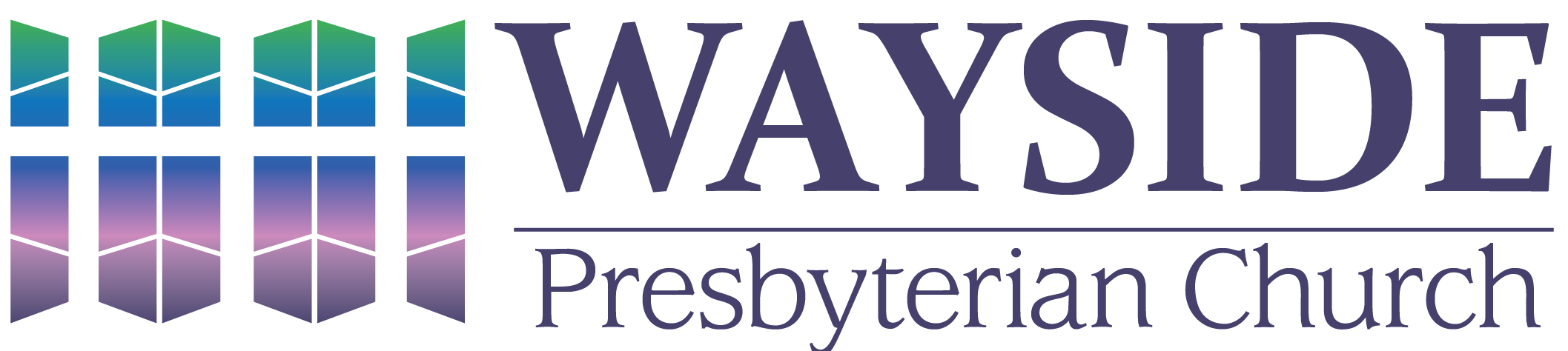 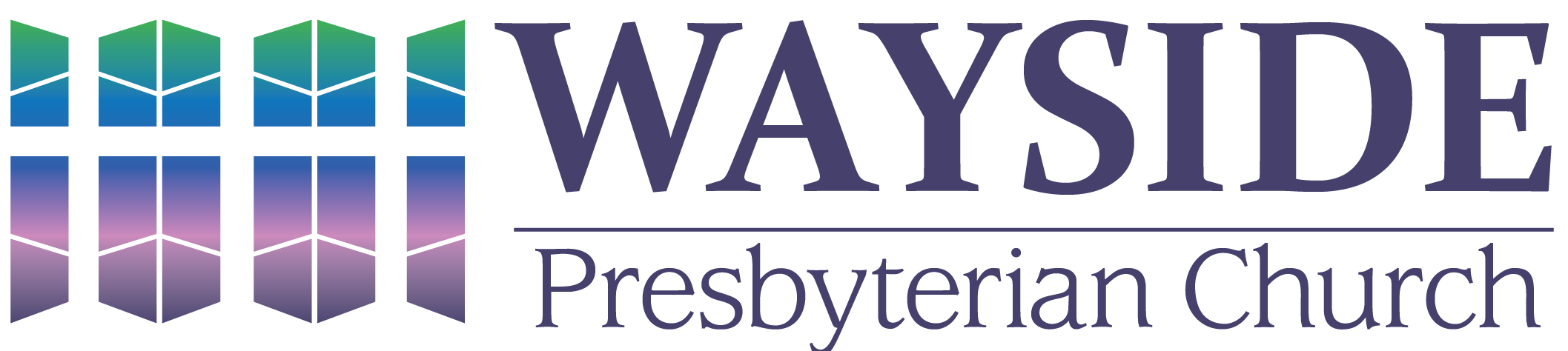 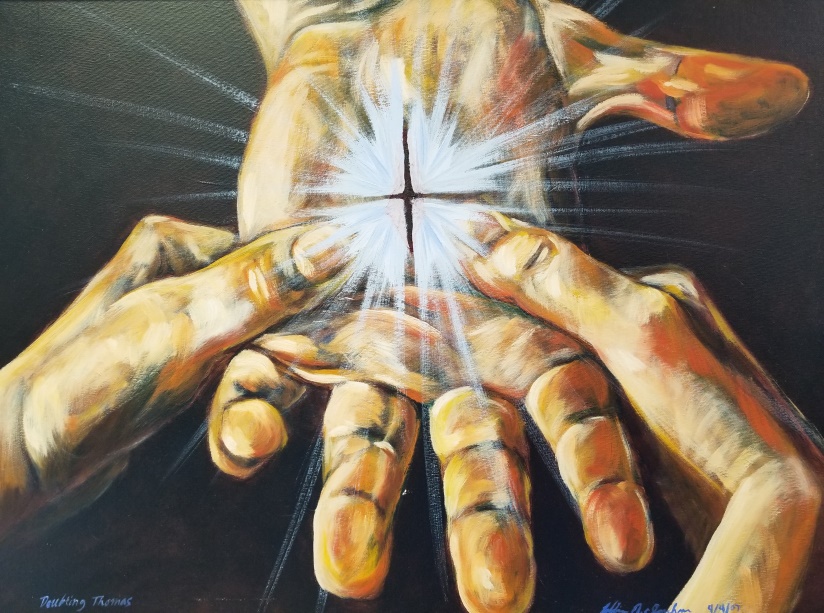 Artwork by Robbin Isenhour StewartUsed by permission of the artistCELEBRATION OF WORSHIPSecond Sunday of EasterApril 8, 2018 			  		                      11:00 AMPRELUDE				“Felix Namque”				PlainsongGREETINGS AND ANNOUNCEMENTSWE APPROACH GODCHORAL INTROIT                       “Praise Ye the Lord of Hosts”	                        Saint-Saens*CALL TO WORSHIP	When the risen Christ appeared to his disciples, 	he said to them: “Peace be with you.”	How good and pleasant it is	when we dwell together in unity.	Then he breathed upon them,	And said: “Receive the Holy Spirit”.	Like the oil of the shepherd	anointing our head,	the blessing of the Lord.*HYMN OF PRAISE NO. 254	 “ That Easter Day with Joy Was Bright”     Puer Nobis Nasciter*PRAYER OF CONFESSION 	Holy God, you have shown yourself to us, by Word and Spirit, 	with signs and wonders, in flesh and blood, yet, we still 	struggle to live and believe the good news of Jesus Christ.  		(Silent Prayer)	Lord, have mercy on us; forgive us.  Enter our lives and cast	out our fear, so that we may come to trust in you and have	life, in Jesus’ name.  Amen. *A WORD OF ASSURANCE*ACT OF PRAISE			Judas MaccabeusJesus is risen, alleluias sing!gone is fear and doubtingwords of peace to bring;thanks for the great mercyof the Father God, who, by raising Jesus, gives us living hope;glory and honour to our Saviour Christ, for the wondrous promise of eternal life.WE HEAR GOD’S WORDGOSPEL FOR YOUNG PEOPLE	                            	                   Mark Smith              (Following the time with children, our young people through kindergarten age may be excused to child care)PRAYER FOR ILLUMINATION 	God of all who doubt and believe, by the gift of your Spirit	Enable us to hear with our ears, to see with our eyes, 	And to touch with our hands, your Word of life	Jesus Christ, our Lord and our God.  Amen.  HEBREW SCRIPTURE NO. 397	           “O Look and Wonder”                         How Very Good	Psalm 133	           	 CHRISTIAN SCRIPTURE READING				                John 20:19-31 NT 115				      The word of the Lord.  Thanks be to God.Sermon 			“Peace Be With You”            Teaching Elder James BernhardtWE RESPOND TO GOD’S WORDA MOMENT OF SILENT REFLECTIONCONCERNS OF THE COMMUNITYINVITATION TO PRAYER    	“Spirit Divine, Attend Our Prayers”	PRAYERS OF THE PEOPLE		Pour out your blessing, O Lord,  send us your Spirit of peace RECEPTION OF OUR TITHES AND OFFERINGSOffertory Anthem   		  “He is Exalted”			                  Paris*Offertory Response      	“Old Hundredth”			Louis BourgeoisPraise God, from whom all blessings flow;Praise him, all creatures here below; Praise him above ye heavenly host;Praise Father, Son and Holy Ghost.  Amen